Регламент выдачи продуктовых наборов льготным категориям обучающихся на период дистанционного обучения.НПА( Нормативно правовые  акты):Распоряжение Губернатора Кемеровской области-Кузбасса от 25.10.2020 г. № 162-рг - на основании которого введен период дистанционного обученияПостановление Администрации г.Кемерово № 3204 от 09.11.2020 г.- на основании которого можно выдавать продуктовые наборы льготным категориям учащихся.Решение Кемеровского городского совета народных депутатов от 28.05.2010 г.№ 361 «О предоставлении социальной поддержки детям, обучающимся в муниципальных общеобразовательных учреждениях» - устанавливаются льготы 20,00 и 30,00 рублей из местного бюджетаЗакон Кемеровской области от 14.11.2005 г. № 123-ОЗ «О мерах социальной поддержки многодетных семей в Кемеровской области» - устанавливаются льготы 50,00 рублей.Постановление администрации г.Кемерово от 19.02.2020 г. № 495 «Об утверждении Порядка обеспечения бесплатным двухразовым питанием обучающихся с ограниченными возможностями здоровья в общеобразовательных учреждениях города Кемерово, а также предоставления компенсации стоимости двухразового питания детям с ограниченными возможностями здоровья, обучающимся в общеобразовательных учреждениях города Кемерово, получающим образование на дому» - устанавливает льготу 100,00 рублей.По состоянию на 10.11.2020 г. продуктовые наборы согласованы:5-11 классы на сумму льготы 20, 30, 50, 100 руб.1-4 классы на сумму льготы 50, 100 руб.В процессе согласования наборы для 1-4 классов на сумму льготы 20,30 руб.Выдача наборов осуществляется с 10.11.2020 г. по 22.11.2020 г. Администрация образовательного учреждения, согласно Постановления Администрации г.Кемерово № 3204 от 09.11.2020 г организует выдачу продуктовых наборов льготным категориям учащихся:Информирует родителей о выдаче наборов.Собирает заявления с законных представителей по утвержденному образцу.В случае, если льгота назначена школьнику не на весь период дистанционного обучения, самостоятельно определяет количество дней, на который формируется продуктовый набор.При положительном решении о выдаче набора на основании рассмотрения заявления законного представителя издает приказ об обеспечении обучающегося продуктовым набором. В приказе указывается льготная категория обучающегося и количество дней, за которые выдается продуктовый набор.Подает заявку в МАУ «Школьное питание» на выдачу продуктовых наборов с указанием общего количества наборов в разрезе каждой льготы с указанием количества дней, за которые выдается продуктовый набор.Получает от МАУ «Школьное питание» продуктовые наборы по количеству в разрезе видов льгот.Сверяет при получении от МАУ «Школьное питание» состав продуктовых   наборов с перечнем продуктов, указанных во вкладыше.Выдает продуктовые наборы по ведомости с указанием ФИО обучающегося, количества учебных дней, с отметкой о получении набора. Ведомость оформляется отдельно по каждой категории льгот. Контролирует при выдаче наборов законным представителям, что бы они проверяли соответствие состава наборов вкладышу с перечнем продуктов во избежание дальнейших претензий по нехватке или несоответствию товаров. Передает в Школьное питание копию ведомости выдачи продуктовых наборов.МАУ «Школьное питание» согласно Постановления Администрации г.Кемерово № 3204 от 09.11.2020 г. организует:Закупку необходимых продуктов питания для формирования продуктовых наборов.Несет ответственность за соответствие продуктовых наборов требованиям Санитарных норм и правил.Несет ответственность за качество продуктов питания.Формирует продуктовые наборы согласно поданных от образовательных учреждений заявок с учетом разных категорий льгот, количества дней и стоимости наборов.Ведет сверку льготных категорий учащихся с ОУ на постоянной основе.По мере готовности продуктовых наборов сообщает ОУ и передает готовые наборы по накладной.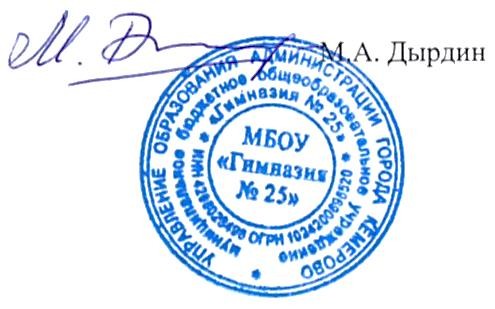 Директор МБОУ «Гимназия № 25»           Заявка на выдачу продуктовых наборовДиректорисполнительУПРАВЛЕНИЕ ОБРАЗОВАНИЯ АДМИНИСТРАЦИИ Г. КЕМЕРОВО муниципальное бюджетноеобщеобразовательное учреждение«Гимназия № 25»В МАУ «Школьное питание»650003, г. Кемерово, бульвар Строителей, 44Бтелефон: директор (3842) 73-29-20                 e-mail: gimnaz25@mail.ru                                  http://www.gimnaz25.ru№ _______от ____________________директора МБОУ «Гимназия №25»Дырдина М.А.классыВиды льготКол-во наборов,штКол-во днейПримечание1-420 рублей1-430 рублей1-450 рублей1-4100 рублей5-1120 рублей5-1130 рублей5-1150 рублей5-11100 рублей